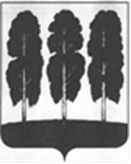 ДУМА БЕРЕЗОВСКОГО РАЙОНАХАНТЫ-МАНСИЙСКОГО АВТОНОМНОГО ОКРУГА – ЮГРЫ РЕШЕНИЕот 05 августа 2022 года		                                                                        № 125пгт. БерезовоВ соответствии с Земельным кодексом Российской Федерации, Федеральными законами от 31 июля 2020 года № 248-ФЗ «О государственном контроле (надзоре) и муниципальном контроле в Российской Федерации», от 06 октября 2003 года № 131-ФЗ «Об общих принципах организации местного самоуправления в Российской Федерации», уставом Березовского района, утвержденным решением Думы Березовского района от 15 апреля 2005 года № 338, в целях обеспечения осуществления муниципального земельного контроля на межселенной территории Березовского района, Дума района РЕШИЛА:	1. Внести в приложение к решению Думы Березовского района от       31 августа 2021 года № 742 «Об утверждении Положения о муниципальном земельном контроле на межселенной территории Березовского района» следующие изменения:	1.1. в подпункте 2 пункта 4 слова «должностным регламентом или» исключить;	1.2. пункт 9 изложить в следующей редакции:	«9. Объектами земельных отношений являются:	1) деятельность, действия (бездействие) граждан и организаций, в рамках которых должны соблюдаться обязательные требования, в том числе предъявляемые к гражданам и организациям, осуществляющим деятельность, действия (бездействие);	2) здания, помещения, сооружения, линейные объекты, территории, включая водные, земельные и лесные участки, оборудование, устройства, предметы, материалы, транспортные средства, компоненты природной среды, природные и природно-антропогенные объекты, другие объекты, которыми граждане и организации владеют и (или) пользуются, компоненты природной среды, природные и природно-антропогенные объекты, не находящиеся во владении и (или) пользовании граждан или организаций, к которым предъявляются обязательные требования (далее - производственные объекты).»;	1.3. подпункт 3 пункта 27 признать утратившим силу;	1.4.дополнить пунктом 27.1. следующего содержания: 	«27.1. Порядок осуществления фотосъемки, аудио - и видеозаписи. 	Фотосъемка, аудио и (или) видеофиксация проводятся инспектором, назначенным ответственным за проведение контрольного мероприятия, посредством использования видеорегистраторов, беспилотных летательных аппаратов, фотоаппаратов, диктофонов, видеокамер, а также мобильных устройств (телефоны, смартфоны, планшеты).	Оборудование, используемое для проведения фото и видеофиксации, должно иметь техническую возможность отображения на фотоснимках и видеозаписи текущей даты и времени, а также сохранения данных о месте съемки (координат).	Информация о проведении фотосъемки, аудио и видеозаписи отражается в акте контрольного мероприятия с указанием типа и марки оборудования, с помощью которого проводилась фиксация.	Зафиксированные с помощью фотосъемки, аудио и (или) видеозаписи доказательства выявленных нарушений обязательных требований оформляются в виде приложения к акту контрольного мероприятия, в котором делается отметка об осуществлении фотосъемки, аудио-, видеозаписи, для фиксации доказательства выявленных нарушений обязательных требований.»;	1.5. в абзаце первом пункта 37 слова «сведений (далее-ЕРКНМ)» заменить словами «(далее-ЕРКНМ) сведений»;	1.6. пункт 38 изложить в следующей редакции:	«38. Проведение контрольного мероприятия, не включенного в ЕРКНМ, за исключением проведения наблюдения за соблюдением обязательных требований и выездного обследования, является грубым нарушением требований к организации и осуществлению муниципального контроля, и подлежит отмене, в том числе результаты такого мероприятия признаются недействительными.»;	1.7. в абзаце десятом пункта 42 слова «,за исключением случаев его проведения в соответствии с пунктами 3-6 части 1, частью 3 статьи 57 и частью 12 статьи 66 Федерального Закона № 248-ФЗ» исключить;	1.8. в абзаце одиннадцатом  пункта 44 слова «,за исключением случаев ее проведения в соответствии с пунктами 3-6 части 1, частью 3 статьи 57 и частью 12 статьи 66Федерального закона № 248-ФЗ.» исключить;	1.9. пункт 48 изложить в следующей редакции:	 «48. По окончании проведения контрольного мероприятия, предусматривающего взаимодействие с контролирующим лицом,  составляется акт контрольного мероприятия (далее также - акт). В случае, если по результатам проведения такого мероприятия выявлено нарушение обязательных требований, в акте указывается, какое именно обязательное требование нарушено, каким нормативным правовым актом и его структурной единицей оно установлено. В случае устранения выявленного нарушения до окончания проведения контрольного мероприятия, предусматривающего взаимодействие с контролируемым лицом, в акте указывается факт его устранения. Документы, иные материалы, являющиеся доказательствами нарушения обязательных требований, в том числе заполненные при проведении контрольного мероприятия проверочные листы, приобщаются к акту.»; 	1.10. пункт 60 признать утратившим силу.	2. Опубликовать решение в газете «Жизнь Югры» и разместить на официальном сайте органов местного самоуправления Березовского района.	3. Настоящее решение вступает в силу после его официального опубликования.Исполняющий обязанностипредседателя ДумыБерезовского района                   			                            Л.Л.ОбуховичГлава Березовского района 						           П.В.АртеевО внесении изменений в приложение к решению Думы Березовского района от 31 августа 2021 года №742 «Об утверждении Положения о муниципальном земельном контроле на межселенной территории Березовского района»